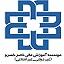 اینجانب .............................. فرزند .................... متولد ................ محل تولد ................ به شماره شناسنامه ........................................................ به شماره دانشجوئی .................................. مقطع ............................. رشته .................... متقاضی سکونت در خوابگاه می باشم و با امضای ذیل این تعهد نامه اعلام می دارم که با اطلاع کامل از مفاد آیین نامه و مقررات انضباطی و همچنین اطلاع از مقررات استفاده واسکان از خوابگاه دانشجویی خود را ملزم ومتعهد به رعایت کلیه قوانین ومقررات میدانم ودر صورت عدم رعایت قوانین ومقررات خوابگاه دانشجویی و با قبول کلیه مسئولیت قانونی تابع تصمیمات اتخاذ شده در این رابطه  توسط می باشم. خوابگاه را به عنوان خانه دوم جهت سکونت و آرامش و بهره مندی از امکانات فرهنگی و رفاهی وفعالیتهای فوق برنامه درحد مقررات دانشگاه را بپذیرم.تمامی آداب و رسوم و عقاید افراد را در آن مکان محترم داشته وخود را ملزم به رفتار مطابق قوانین جاری در محیط های دانشگاهی ورعایت حدود عرف وشرع مقدس را می نمایم.اصل کارت دانشجویی و همچنین اصل کارت سکونت در خوابگاه را همواره همراه داشته و در صورت درخواست مسئول خوابگاه یا نگهبان ارائه نمایم.ساعت ورود وخروج مجاز خوابگاه را طبق جدول اعلام شده توسط اداره امور خوابگاه ها رعایت نموده و گزارش عدم رعایت ساعت  ورود  و خروج خوابگاه و یا غیبت توسط مسئول خوابگاه به منزله سلب شرایط اسکان اینجانب خواهد بود.استعمال دخانیات در تمامی اماکن دانشگاهی به طور کلی ممنوع بوده ومصرف هرگونه مواد افیونی،مشروبات الکلی ومواد روان پریش را نداشته ومطابق آیین نامه کمیته انضباطی با اینجانب بر خورد خواهد شد.با توجه به شان دانشجو رعايت پوشش مناسب و برمبناي موازين اسلامي ، عرف و هنجارهاي اجتماعي براي تمامي دانشجويان الزامي بوده و هر آنچه دانشجو در داخل از اتاق خود رفتار مي نمايد بايد در محدوده قوانين و مقرات جاري كشور باشد."تبصره": ظاهر شدن با لباس نامناسب و نامتعارف (تنگ ،كوتاه، بدن نما، لباس زير و....) كه مغاير با آداب اسلامي ، شئونات دانشجويي و عرف جامعه مي باشد به طور كلي در فضاهاي عمومي خوابگاه ها ممنوع بوده و در خوابگاه هاي خواهران از ورود خواهران بدحجاب به درون خوابگاها جلوگيري به عمل خواهد آمد.*خانم های دانشجو الزاما با حجاب کامل و بدون هیچ آرایشی به محل خوابگاه مراجعه نمایند * با مطالعه کامل آئین نامه انضباطی خوابگاه این تعهد نامه را امضا نمودم.
آدرس محل سکونت :                                                                              شماره همراه:                                       شماره منزل :                              شماره همراه پدر:                                                                                                       	                                                          تاریخ                  امضاء واثر انگشت